DOCUMENT DE COMPROMÍS DE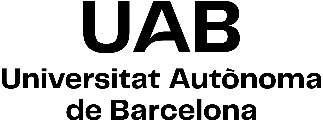 RECURSOS I DOCÈNCIAVERIFICACIÓ IMPLANTACIÓ CURS ACADÈMIC 2025-26A. Docència impartida per professorat de la UAB (funcionari o contractat)(1) Els crèdits del TFG/TFM i Pràctiques Externes/Professionals només computaran una vegada al “total”B. Docència impartida per professorat amb una altra vinculació a la UAB(1) Els crèdits del TFG/TFM i Pràctiques Externes/Professionals només computaran una vegada al “total”C. Altra docència impartida per institucions externes a la UAB o en estudis interuniversitaris(1) Els crèdits del TFG/TFM i Pràctiques Externes/Professionals només computaran una vegada al “total”D. Docència comuna/compartida NOTA: En el cas que la verificació de l’estudi impliqui la modificació d’assignatures comunes/compartides amb altres titulacions (inclosos minors i itineraris de simultaneïtat), aquestes últimes hauran de tramitar també la corresponent modificació per a implantar-la el mateix curs que s’implanti l’estudi que es verifica (excepte en el cas dels resultats d’aprenentatge, que disposaran de marge fins que la titulació s’adapti al nou RD 822)..    Assignatures comunes Assignatures compartides E. RESUM DELS RECURSOS DE LA TITULACIÓ(1) Els crèdits del TFG/TFM i Pràctiques Externes/Professionals només computaran una vegada al “total”(2) La docència comuna/compartida (apartat D) no computa al sumatori del TOTAL atès que ja s’inclou a la “Docència impartida per professorat de la UAB” (apartat A) F. Compromís de recursosD’acord amb l’esmentat anteriorment, la programació del Grau/Màster en ..............................□ No suposarà cap increment de recursos, interns ni externs, atès que es disposa del professorat necessari per a la seva impartició. □   Sí suposarà increment de recursos, interns i/o externs. Cal explicar, breument, l’acord al qual s’ha arribat amb el vicerectorat de Qualitat i el vicerectorat de Personal Acadèmic (adjuntar correu electrònic o altre documentació de l’acord).En el cas de ser una titulació interuniversitària es confirma que el detall d’assignatures i recursos està d’acord amb el conveni adjunt a la memòria de verificació  □En cas de titulacions interfacultatives, s’haurà d’incloure, si escau, la signatura d’altres centres implicats en la docència, d’acord amb el que preveu l’article 10 de la normativa acadèmica UAB.Incloure la signatura de tots els departaments implicats en la docènciaDenominació de l'estudi:Grau/Màster en...Facultat/Escola coordinadora:Altres centres participants:Crèdits:Coordinador/a dels estudis: Departament/sCrèditsCrèditsCrèditsDirecció DepartamentDepartament/sAssig.TFEPENom Director/aTOTAL (1) (1)Professorat d’Instituts, visitants, col·laboradors...CrèditsCrèditsCrèditsProfessorat d’Instituts, visitants, col·laboradors...Assig.TFEPETOTAL (1) (1)Altres universitats i/o institucions externesCrèditsCrèditsCrèditsAltres universitats i/o institucions externesAssigTFEPETOTAL (1) (1)TitulacióAssignatura(codi i nom)CrèditsDirecció DepartamentCoordinació titulació origen Coordinació titulació origen TitulacióAssignatura(codi i nom)CrèditsNom Director/aCoordinador/aSignaturaDocència compartidaDocència compartidaDocència compartidaDocència compartidaDocència compartidaAssignatura(codi i nom)CrèditsTitulació Coordinació titulació propietàriaCoordinació titulació propietàriaAssignatura (de la titulació a verificar)Assignatura(codi i nom)CrèditsTitulació Coordinador/aSignaturaCrèditsCrèditsCrèditsAssig.TFEPEA. Docència impartida per professorat de la UAB (funcionari o contractat)B. Docència impartida per professorat amb altra vinculació a la UABC. Altra docènciaD. Docència comuna/compartida (2)TOTAL(1) (1)